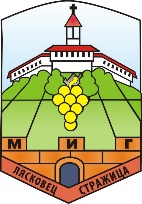 СПРАВКА ЗА ОТРАЗЯВАНЕ НА ПОЛУЧЕНИ КОМЕНТАРИ ОТ ПРОВЕДЕНО ПУБЛИЧНО ОБСЪЖДАНЕ НА ПРОЕКТНА НАСОКИ И ПАКЕТ НА ДОКУМЕНТИ ЗА КАНДИДАТСТВАНЕ ПО ПРОЦЕДУРА Процедура №BG05M9OP001-2.053 за Мярка  МИГ05“Насърчаване развитието на местна социална икономика и нови работни места в социални предприятия“МИГ“Лясковец – Стражица“Период за публично обсъждане:  от  13 февруари  2019г.  до 17.00 ч. на 20 февруари 2019 г.Вх.№Данни на подателяДата на получаванеНачин на получаванеКоментар/предложениеСтановище на УС на МИГ